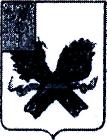 АДМИНИСТРАЦИЯПРОБРАЖЕНСКОГО МУНИЦИПАЛЬНОГО ОБРАЗОВАНИЯПУГАЧЕВСКОГО МУНИЦИПАЛЬНОГО РАЙОНАСАРАТОВСКОЙ ОБЛАСТИПОСТАНОВЛЕНИЕот 4 декабря 2015 года № 71Об утверждении схемы водоснабжения  Преображенского муниципального образования на перспективу до 2032 годаВ целях исполнения Федерального закона от 7 декабря 2011 года № 416-ФЗ «О водоснабжении и водоотведении», Федерального закона от 6 октября 2003 года № 131-ФЗ «Об общих принципах организации местного самоуправления в Российской Федерации», руководствуясь Уставом Преображенского муниципального образования Пугачевского муниципального района Саратовской области, администрация Преображенского муниципального образования ПОСТАНОВЛЯЕТ:1. Утвердить схему водоснабжения  Преображенского муниципального образования на перспективу до 2032 года согласно приложению.2. Контроль за исполнением настоящего постановления оставляю за собой.3. Схему водоснабжения  Преображенского муниципального образования разместить на сайте администрации Преображенского муниципального образования в информационно-коммуникационной сети Интернет.4. Настоящее постановление вступает в силу со дня его официального опубликования (обнародования) в «Информационном сборнике».Глава Преображенскогомуниципального образования					М.Т.Мартынов                                                            Приложение к постановлению 								   администрации Преображенского 						             муниципального образования   от 4 декабря 2015 года № 71Водоснабжение                                         Общие положенияНастоящий документ разрабатывается в целях реализации требований действующего законодательства, а также определения долгосрочной перспективы развития системы водоснабжения  Преображенского муниципального образования муниципального образования, обеспечения надежного и качественного водоснабжения  потребителей.Схемы развития водоснабжения  Преображенского муниципального образования разрабатываются с учетом положений Водного кодекса РФ и составлены на основании следующих документов:Постановление Правительства РФ от 05.09.2013 N 782 "О схемах водоснабжения и водоотведения".Приказ Министерства регионального развития РФ «Об утверждении Порядка разработки и утверждения схем водоснабжения и водоотведения, требований к их содержанию».1. Технико-экономическое состояние централизованных системводоснабжения поселения1.1. Описание системы и структуры водоснабжения поселенияСтруктура системы водоснабжения зависит от многих факторов, из которых главными являются следующие: расположение, мощность и качество воды источника водоснабжения, рельеф местности и использования воды на промышленных предприятиях. Преображенское муниципальное образование имеет отдельную централизованную систему водоснабжения в каждом населенном пункте. Существующая схема сети водоснабжения в каждом населенном пункте позволяет осуществлять подачу воды в необходимом количестве.Схема структуры централизованной системы водоснабжения поселения включает в себя:водозаборные сооружения.распределительные трубопроводы.скважины.водоводы.1.2. Описание технологических зон водоснабжения	В каждом населенном пункте поселения имеется своя система водоснабжения. Источником водоснабжения служат артезианские скважины. Водозабор осуществляется глубинными насосами марки ЭЦВ.Глубина скважин от 45 до 70 м.1.3. Описание состояния и функционирования существующих артезианских скважин1.4. Описание состояния и функционирования водопроводных сетей систем водоснабженияСнабжение абонентов холодной питьевой водой надлежащего качества осуществляется через централизованную систему сетей водопровода. Данные сети на территории муниципального образования в соответствии с требованиями СП 31.13330.2012 являются кольцевыми.Общая протяженность водопроводных сетей Преображенского муниципального образования  составляет 35,0 км, в том числе:Схема водопроводных сетей села Малая Таволожка	Ул.Октябрьская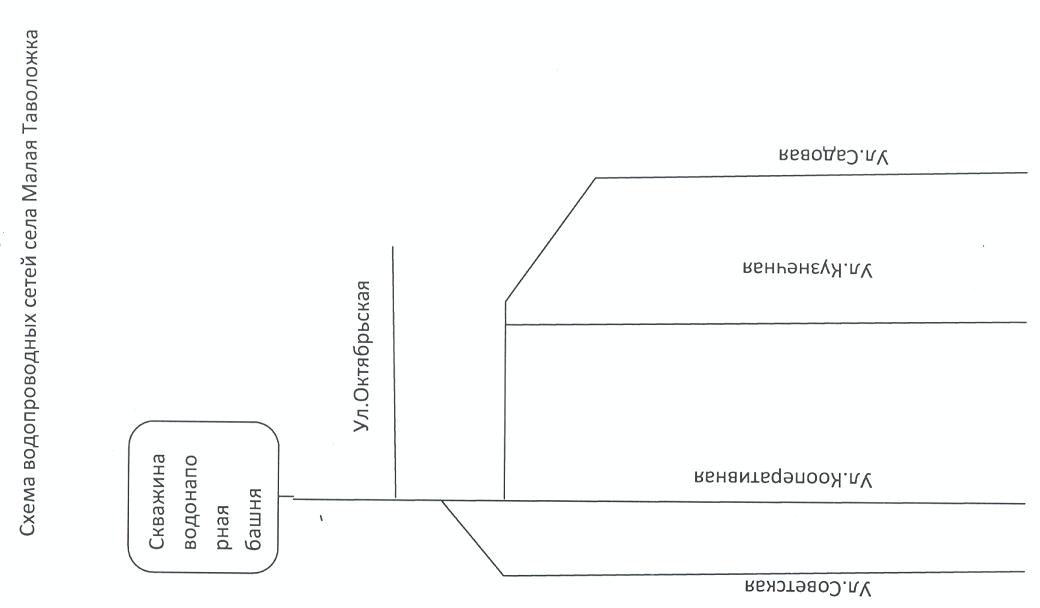 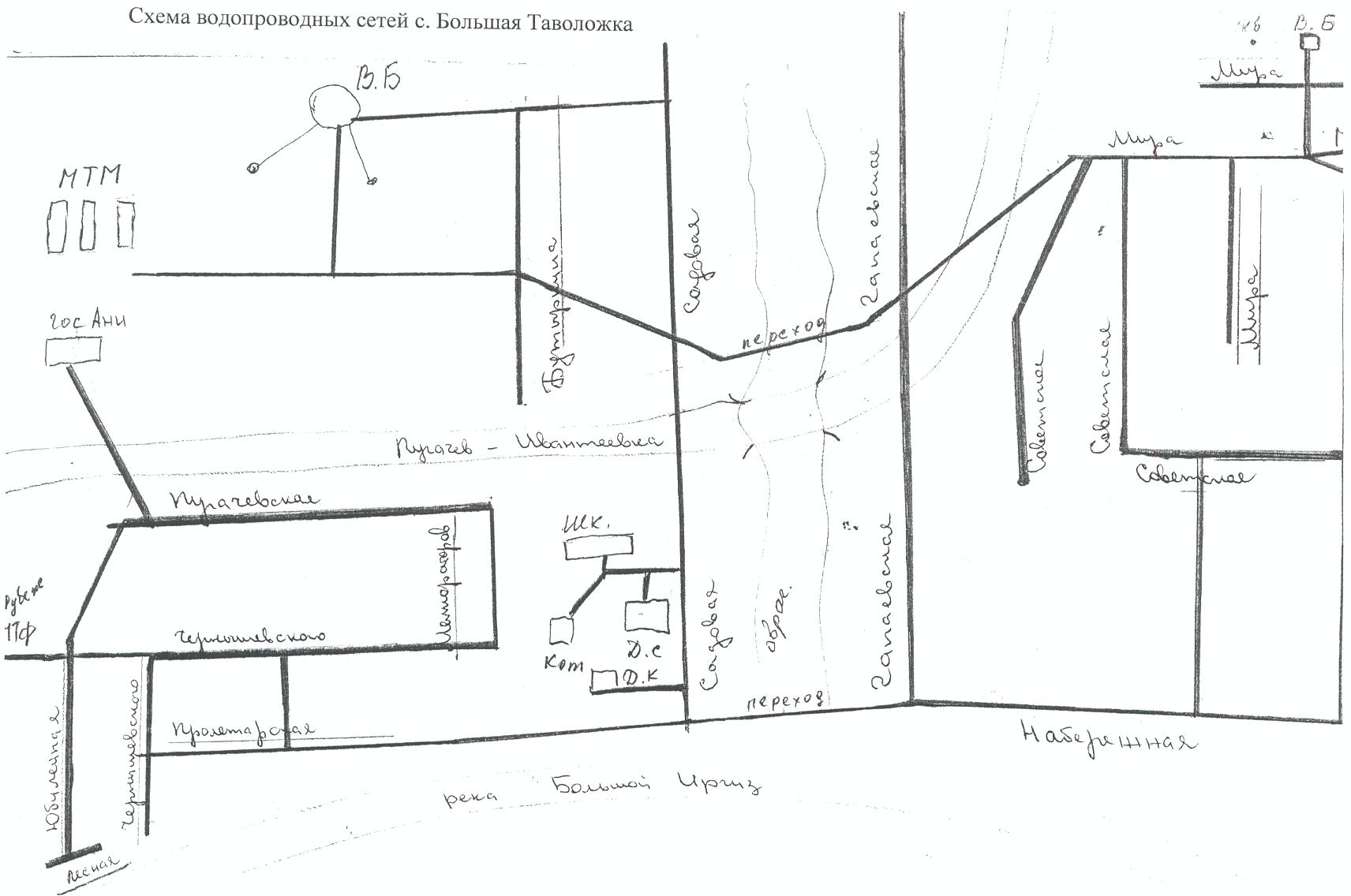 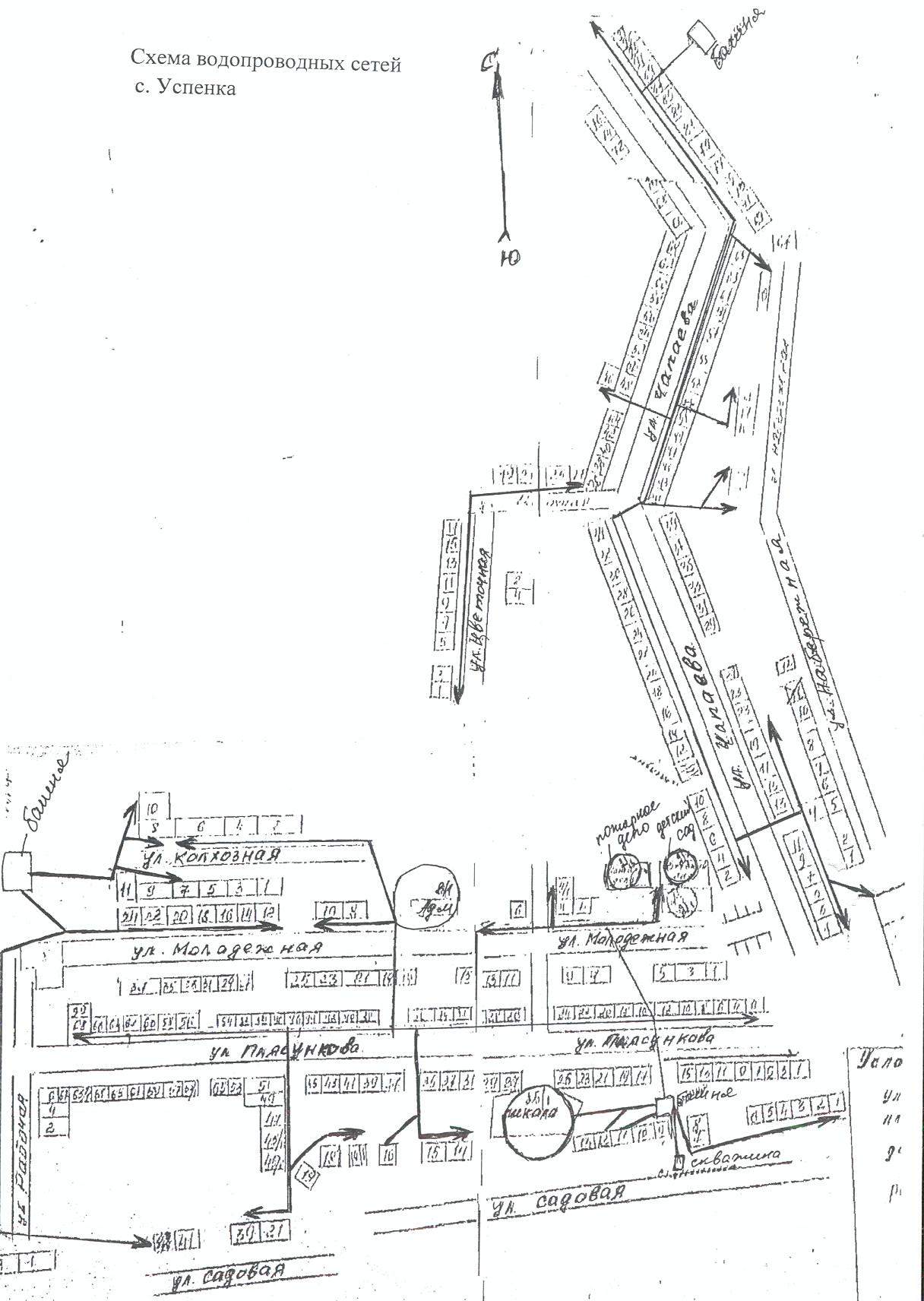 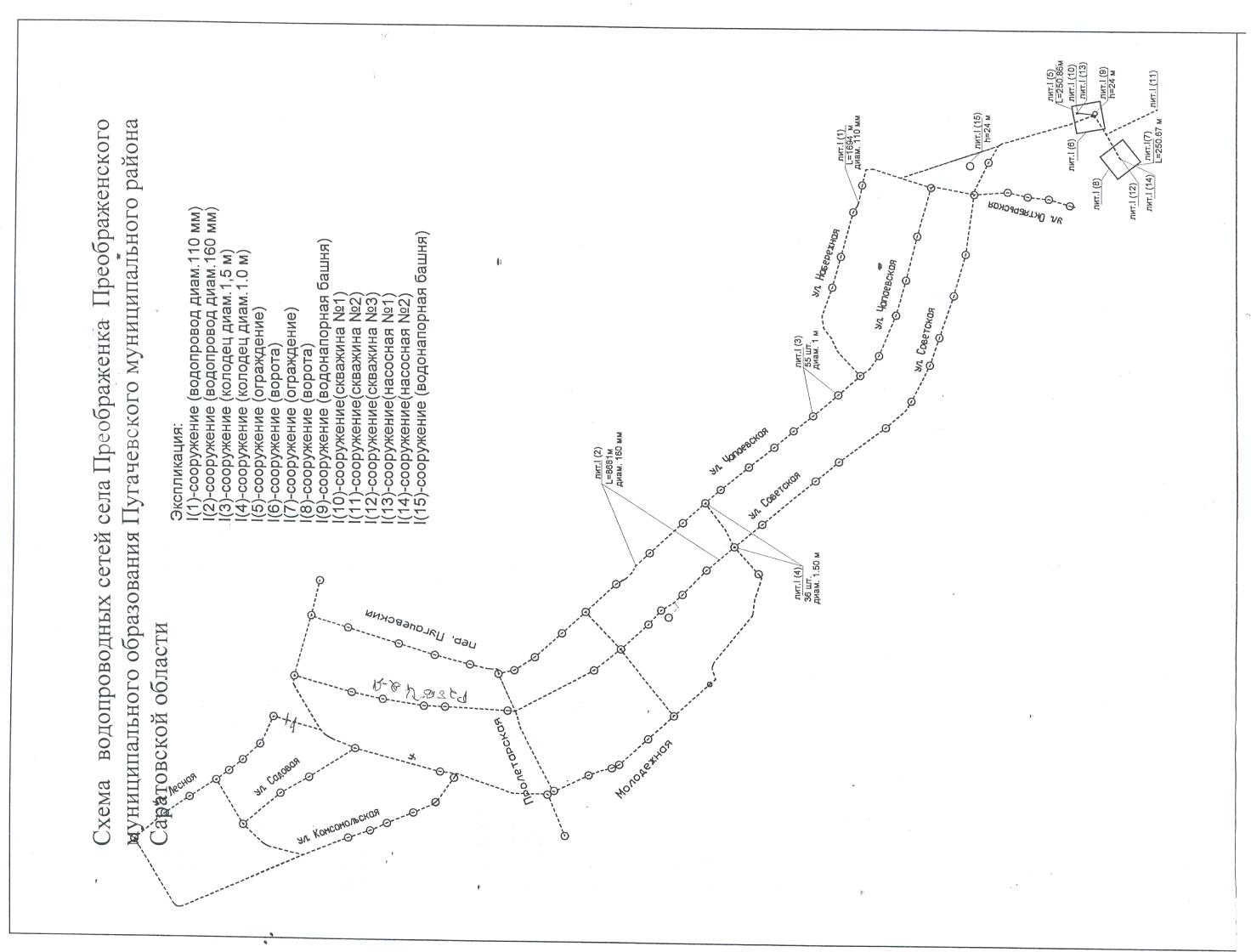 Наименование населенного пунктаМарка насосаКоличество скважинМощность электродвигателя, Втс. ПреображенкаЭЦВ 6-10-11042,8с. Малая ТаволожкаЭЦВ 6-10-11015,5с. Большая ТаволожкаЭЦВ 6-16-75ЭЦВ 6-16-14045,55,5с.УспенкаЭЦВ 6-16-110ЭЦВ 6-10-110ЭЦВ 6-10-80ЭЦВ 5-6,5-8045,55,55,54,0Населенный пунктИсточник водоснабжения: поверхностный (реки, пруды), подземный (скважина, колодцы), количество подаваемой воды в суткиПротяженность водопроводных сетей, кмс. Преображенкаподземный(скважины)452 м310,3 с. Малая Таволожкаподземный(скважина)1,7 с. Большая Таволожкаподземный(скважины)480 м311,0 с.Успенкаподземный(скважины)463 м312,0 Ул.КузнечнаяУл.СадоваяУл.СоветскаяУл.Кооперативная